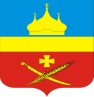 РоссияРостовская область Егорлыкский районАдминистрация Егорлыкского сельского поселенияПОСТАНОВЛЕНИЕ   «13» октября  20_16__г. 	                № _459_                   ст. ЕгорлыкскаяО начале отопительного периода2016-2017 г.г. в Егорлыкскомсельском поселенииВ связи с продолжающимся понижением среднесуточной температуры наружного воздуха, в соответствии с Федеральным законом от 27.07.2010 года №190-ФЗ «О теплоснабжении», постановлением Правительства РФ от 06.05.2011 №354 «О предоставлении коммунальных услуг собственникам и пользователям помещений в многоквартирных домах и жилых домов», в соответствии с протоколом заседания Правительства РО от 20.04.2016 №15 «Об итогах эксплуатации жилищного фонда, объектов инженерной и социальной инфраструктуры городских округов и муниципальных районов Ростовской области в осеннее-зимний период 2015-2016 годов и задачах подготовки объектов к отопительному периоду 2016-2017 годов», Постановлением Администрации Егорлыкского района №580 от 133.10.2016 года «О начале отопительного периода 2016-2017 годов в Егорлыкском районе» руководствуясь ч.8 ст.29 Устава муниципального образования «Егорлыкское сельское поселение»:ПОСТАНОВЛЯЮ:Начать отопительный период 2016-2017 г.г. на территории Егорлыкского сельского поселения с 15 октября 2016 года.Рекомендовать руководителям организаций, предприятий и учреждений, независимо от форм собственности, подающих тепловую энергию и обслуживающих жилищный фонд и объекты соцкультбыта, обеспечить теплоснабжение населения и объектов социальной инфраструктуры Егорлыкского сельского поселения в установленные сроки.Рекомендовать Егорлыкскому участку ООО «Газпроммежрайгаз г.Ростов-на-Дону», ЕМУП «Коммунальник» оповестить абонентов о порядке и условиях оплаты за услугу по теплоснабжению населения, объектов инженерной и социальной инфраструктуры в отопительный период 2016-2017 годов.Организацию и контроль  данного постановления возложить на  Заведующего сектором муниципального хозяйства Администрации Егорлыкского сельского поселения – Хаустова Д.Г.Постановление вступает в силу с момента его подписания.И.о. Главы Администрации Егорлыкского сельского поселения                                                    А.А. Димитров           Постановление вносит:            Сектор муниципального хозяйства